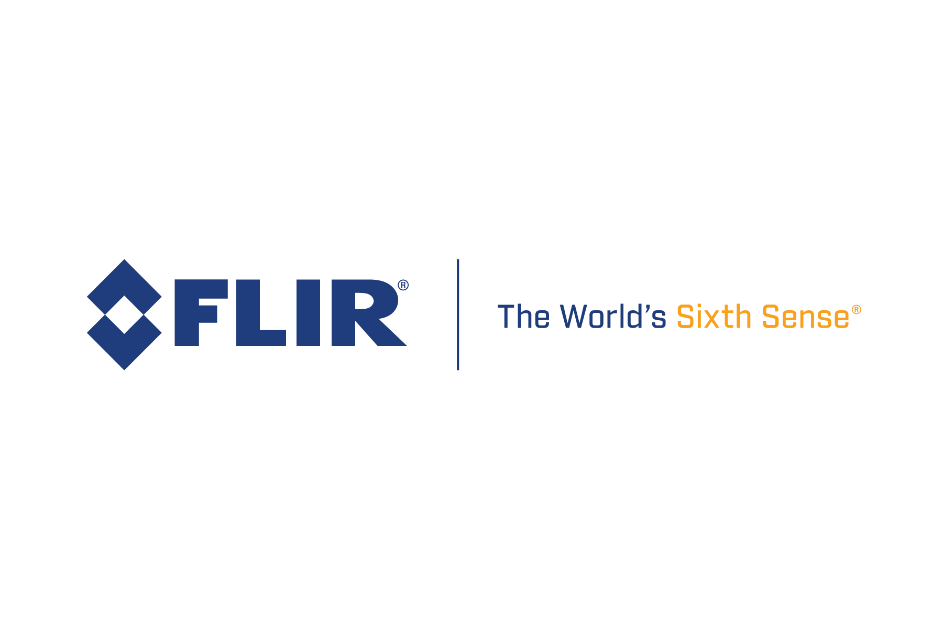 FLIR представляет Raymarine DockSense Alert 
Благодаря системе DockSense Alert любой судовладелец сможет воспользоваться преимуществами технологии интеллектуальной швартовки Арлингтон (Виргиния), 1 октября 2019 г. Сегодня компания FLIR Systems (NASDAQ: FLIR) объявила о выпуске нового решения Raymarine DockSense™ Alert в линейке технологий интеллектуальной швартовки Raymarine, предназначенной для широкого спектра судов. Система Raymarine DockSense, появившаяся в начале 2019 года, — первое решение в области автоматизированной швартовки для любительского судоходства на базе интеллектуального распознавания объектов и движения. Система DockSense Alert, которая работает на базе этой заявленной на получение патента технологии и которую можно установить на любом судне, помогает капитану следить за окружающей обстановкой и уверенно швартоваться.Аналогично системам автопилота на современных автомобилях DockSense Alert обнаруживает препятствия рядом с судном, выводит информацию о них на экран и сообщает о них капитану, используя для этого камеры машинного зрения и технологию анализа видео FLIR. Видеопоток с камер DockSense выводится на дисплей Raymarine Axiom® и позволяет легко контролировать «мертвые зоны», а технология интеллектуального распознавания объектов DockSense помогает предотвратить столкновения и контакты с другими судами, которые могут дорого обойтись и повлиять на репутацию капитана.Система DockSense Alert состоит из стереовизионных камер DockSense (от одной до пяти) и центрального процессора, подключенного к дисплею Raymarine Axiom или сети. DockSense Alert точно измеряет расстояние до причала, свай и других пришвартованных судов и в режиме реального времени демонстрирует наглядные индикаторы, а также изображение с камеры на многофункциональных дисплеях Raymarine Axiom. Система также выдает звуковые и визуальные сигналы, в режиме реального времени оповещающие капитана о воздействии ветра, течения и тяги винта.«Вход в док может стать испытанием для самых опытных капитанов, — говорит Трэвис Меррилл (Travis Merrill), президент коммерческого подразделения компании FLIR. — Наша система DockSense Alert с интеллектуальными оповещениями и изображением с камер в режиме реального времени помогает избавиться от стресса, связанного с этой процедурой, и улучшает навыки капитана по управлению судном».  На этой неделе FLIR продемонстрирует работу технологии Raymarine DockSense Alert на выставке IBEX в Тампе, Флорида. Системы DockSense Alert станут доступны производителям судов — партнеров Raymarine в четвертом квартале 2019 г. Для работы системе DockSense Alert необходим дисплей Raymarine Axiom. Варианты комплектации — с одной, тремя и пятью камерами.  Дополнительную информацию см. на странице http://www.raymarine.com/docksense.  О компании FLIR Systems Inc.Основанная в 1978 г. компания FLIR Systems — ведущая мировая технологическая компания, которая занимается разработкой решений для обнаружения и распознавания, используемых в оборонной отрасли, промышленности и торговле. Цель компании FLIR Systems — «The World’s Sixth Sense», стать «шестым органом чувств» и разрабатывать технологии, помогающие специалистам принимать более обоснованные решения, чтобы беречь жизни людей и все живое на планете. Дополнительную информацию см. на веб-сайте компании www.flir.com и в социальных сетях по тегу @flir.Контактное лицо для СМИ:Карън Бартлет (Karen Bartlett)Тел.: +44 (0)1202 669244Эл. почта: k.bartlett@saltwater-stone.com